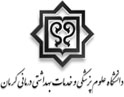 درخواست جنس از انبارنام و نام خانوادگی: *                                                                                                         شماره:واحد: *:                                                                                                                     تاریخملاحظاتمقدار تحویلیمقدار درخواستینام کالاردیف***